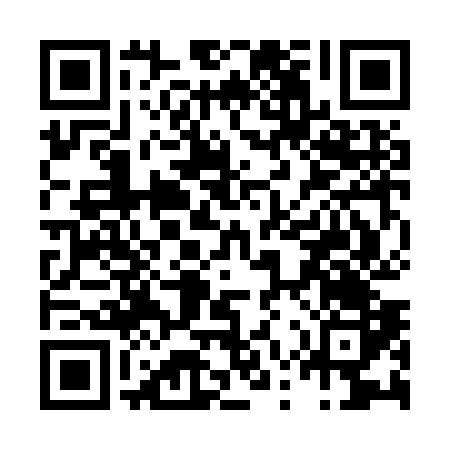 Prayer times for Stillwater Center, New York, USAMon 1 Jul 2024 - Wed 31 Jul 2024High Latitude Method: Angle Based RulePrayer Calculation Method: Islamic Society of North AmericaAsar Calculation Method: ShafiPrayer times provided by https://www.salahtimes.comDateDayFajrSunriseDhuhrAsrMaghribIsha1Mon3:335:2012:595:038:3810:242Tue3:345:2012:595:048:3710:243Wed3:355:2112:595:048:3710:234Thu3:365:2212:595:048:3710:225Fri3:375:2212:595:048:3710:226Sat3:385:231:005:048:3610:217Sun3:395:241:005:048:3610:208Mon3:405:241:005:048:3510:209Tue3:415:251:005:048:3510:1910Wed3:425:261:005:048:3410:1811Thu3:435:271:005:048:3410:1712Fri3:445:271:015:048:3310:1613Sat3:455:281:015:048:3310:1514Sun3:475:291:015:048:3210:1415Mon3:485:301:015:038:3110:1316Tue3:495:311:015:038:3110:1217Wed3:515:321:015:038:3010:1118Thu3:525:321:015:038:2910:0919Fri3:535:331:015:038:2810:0820Sat3:555:341:015:038:2810:0721Sun3:565:351:015:028:2710:0622Mon3:585:361:015:028:2610:0423Tue3:595:371:015:028:2510:0324Wed4:005:381:015:028:2410:0125Thu4:025:391:015:018:2310:0026Fri4:035:401:015:018:229:5827Sat4:055:411:015:018:219:5728Sun4:065:421:015:008:209:5529Mon4:085:431:015:008:199:5430Tue4:095:441:015:008:189:5231Wed4:115:451:014:598:169:51